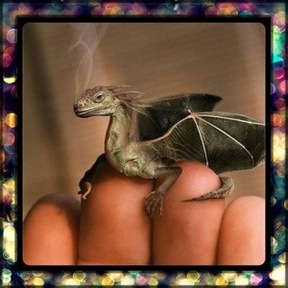 Questions for discussion:
Where is it from?Why is it so small?Are there more like him?Where does he live?How will you look after it?Will you keep it a secret or tell someone?What is it called?Is it magic?  What magic can it do?I like to imagine that it is a really small dragon which you can keep in your pocket but when you need to it can grow huge so that you can ride it.